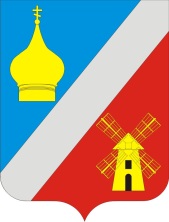 АДМИНИСТРАЦИЯФедоровского сельского поселенияНеклиновского района Ростовской областиРАСПОРЯЖЕНИЕ26 декабря  2023г.                                  № 114                                        с. ФедоровкаВ соответствии с постановлением Администрации Федоровского сельского поселения от 02.03.2018 № 32 «Об утверждении Порядка разработки, реализации и оценки эффективности государственных программ Федоровского сельского поселения»:1. Утвердить план реализации муниципальной программы Федоровского сельского поселения «Социальная поддержка лиц, замещавших муниципальные должности и муниципальных служащих, вышедших на пенсию по старости (инвалидности)» на 2024 год (далее – план реализации) согласно приложению к настоящему распоряжению.2. Настоящее распоряжение вступает в силу со дня его подписания, но не ранее 1 января 2024 г., и распространяется на правоотношения, возникающие начиная с составления проекта бюджета Федоровского сельского поселения Неклиновского района на 2024 год и на плановый период 2025 и 2026 годов.3. Контроль за исполнением настоящего распоряжения оставляю за собой.Глава АдминистрацииФедоровского сельского поселения				                        Л.Н. ЖелезнякПриложениек распоряжению  администрации Федоровского сельского поселенияот 26.12.2023 № 114 Планреализации муниципальной программы «Социальная поддержка лиц, замещавших муниципальные должности и муниципальных служащих, вышедших на пенсию по старости (инвалидности)» на 2024 годОб утверждении плана реализации муниципальной программы Федоровского сельского поселения «Социальная поддержка лиц, замещавших муниципальные должности и муниципальных служащих, вышедших на пенсию по старости (инвалидности)» на 2024 год№ п/пНаименование Ответственный 
 исполнитель, соисполнитель, участник(должность/ФИО) <1>Ожидаемый результат  (краткое описание)Срок    
реализации 
  (дата)Объем расходов на 2024 год (тыс.руб.) <2>Объем расходов на 2024 год (тыс.руб.) <2>Объем расходов на 2024 год (тыс.руб.) <2>Объем расходов на 2024 год (тыс.руб.) <2>Объем расходов на 2024 год (тыс.руб.) <2>№ п/пНаименование Ответственный 
 исполнитель, соисполнитель, участник(должность/ФИО) <1>Ожидаемый результат  (краткое описание)Срок    
реализации 
  (дата)всегообластной
   бюджетместный бюджетвнебюджетные
источники1234567891Подпрограмма 1. Пенсии за выслугу лет лицам, замещавшим муниципальные должности и муниципальным служащим, вышедшим на пенсию по старости (инвалидности)Главный специалист Маудер К.А., главный бухгалтер Сытникова Н.А.411,2-411,2-1.1Основное  мероприятие 1.1 Исполнение обязательств по своевременной и в полном объеме выплате пенсии за выслугу лет пенсионерам из числа бывших муниципальных служащих и лиц, замещавших муниципальные должностиГлавный бухгалтер Сытникова Н.А.Улучшение качества жизни нуждающихся лиц пожилого возраставесь период411,2-411,2-Контрольное событие  программы Своевременная и в полном объеме выплата пенсии за выслугу лет пенсионерам из числа бывших муниципальных служащих и лиц, замещающих муниципальные должности----2Подпрограмма 2. Нормативное правовое регулирование в сфере социальной поддержки лиц, замещавших муниципальные должности и муниципальных служащих, вышедших на пенсию по старости (инвалидности)Главный специалист Маудер К.А., главный бухгалтер Сытникова Н.А.-2.1Основное мероприятие 2.1.  Приведение нормативно-правовых актов Федоровского сельского поселения в сфере социальной поддержки лиц, замещавших муниципальные должности и муниципальных служащих, вышедших на пенсию по старости (инвалидности) в соответствие с федеральным и областным законодательствомГлавный специалист Маудер К.А., главный бухгалтер Сытникова Н.А.Своевременное и качественное внесение изменений в нормативные правовые акты Федоровского сельского поселения весь период----Контрольное событие программыСоответствие нормативно-правовых актов Федоровского сельского поселения в сфере социальной поддержки лиц, замещавших должности муниципальной службы и муниципальных служащих, вышедших на пенсию по старости (инвалидности) федеральному и областному законодательству.ХХХХИтого по муниципальной программе411,2-411,2-